Blackville SchoolGrade 5 School Supply List 2012-2013 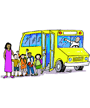 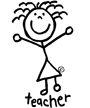 1	large coiled scribbler (for Math)2	3-ring binders 8	Duo tangs1 	pencil sharpener1	Pencil case (soft)1	Protractor (for measuring angles)40	HB pencils1 	Package of pencil crayons (pre-sharpened if possible)3	Erasers (white)1 	Metric ruler2	Glue sticks1 	pair of scissors1	Highlighter500 	Sheets of Loose leaf4	Boxes of Kleenex1	Pair of white-soled indoor sneakers50	Sheets of graph paper1	package of dividers (available at DollarStore)1	package markers1	Book bag1	box of large Ziploc bags 1	set of headphones for Computer Lab2	journals (composition notebooks are best)1      USB memory stick (1GB)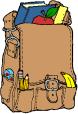 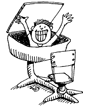 